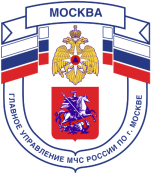 Главное управление МЧС России по г. Москве Управление по Новомосковскому и Троицкому АО1 региональный отдел надзорной деятельности и профилактической работы119034, г. Москва, поселение Сосенское, поселок Газопровод, д. 15, телефон: 8(495)817-60-74,	E-mail: nitao1@gpn.moscow	ПАМЯТКАпо пожарной безопасности в жилом секторе в весенне-летний пожароопасный периодОтветственность за состояние пожарной безопасности квартир (жилых домов) несут квартиросъемщики и собственники имущества. Ответственные квартиросъемщики и собственники имущества не должны допускать действий, которые могут привести к возникновению пожара и созданию угрозы для жизни и здоровья людей, находящихся в зданиях и помещениях.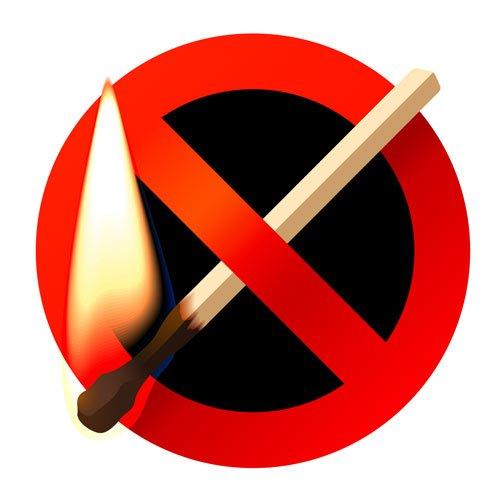 В квартирах и частных жилых домах ЗАПРЕЩАЕТСЯ:- пользоваться неисправными электрическими розетками, выключателями и электроприборами;- эксплуатация электроплиток, утюгов, чайников без сгораемой подставки;- оставлять без присмотра топящиеся печи, включенные в электросеть нагревательные приборы, а также поручать надзор за ними малолетним детям;- пользоваться печами и отопительными приборами, имеющими трещины и неисправные дверцы (перед началом отопительного сезона и через каждые 3 месяца производится очистка от сажи дымоходов и дымовых труб);- применять для розжига печей бензин, керосин, перекаливать печи, а также сушить дрова, одежду и другие горючие материалы на печах и возле них;- загромождать лестничные клетки и коридоры общего пользования мебелью и другими домашними вещами;- хранить легковоспламеняющиеся и горючие жидкости, сгораемые материалы в коридорах, на лестничных клетках и чердаках;- пользоваться открытым огнем в подвалах, на чердаках, в сараях и жилых комнатах;- производить отогревание водопроводных труб и труб центрального отопления с применением открытого огня;- курить в жилых помещениях в нетрезвом состоянии и лежа в постели.В целях предупреждения пожаров в частном жилом секторе:- организовать дежурство из числа жильцов на территории частного сектора;- своевременно производить уборку мусора во дворах и на прилегаемой к жилым домам территории;- на весенне-летний период установить у каждого строения емкость с водой не менее 200 литров или огнетушитель.Телефон пожарной охраны – 101, 112Единый телефон доверия ГУ МЧС России по г. Москве: +7(495) 637-22-22mchs.qov.ru – официальный интернет сайт МЧС России